17 Мая Всемирный день борьбы с артериальной гипертонией!Сердечно-сосудистые заболевания являются причиной примерно 17 млн. случаев смерти в год, это почти треть от общего числа смертей. Из них осложнения гипертонии вызывают 9,4 млн. случаев смерти в мире ежегодно. На долю гипертонии приходится по меньшей мере 45% смертных случаев, вызванных болезнями сердца, и 51% случаев смерти, вызванных инсультом.Если гипертония выявляется своевременно, есть возможность свести к минимуму риск сердечных приступов, инсульта, сердечной и почечной недостаточности.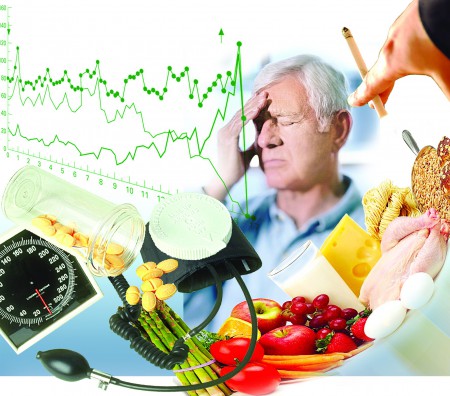 Вероятность развития высокого кровяного давления и его неблагоприятных последствий может быть сведена к минимуму при применении следующих мер:ведение здорового образа жизни с акцентом на правильное питание;уменьшение потребления соли до уровня менее 5 г в день;потребление пяти порций фруктов и овощей в день;уменьшение потребления насыщенных жиров и общего количества жиров;отказ от злоупотребления алкоголем;отказ от курения;регулярная физическая активность. Физическим нагрузкам следует уделять не менее 30 минут в день пять раз в неделю;поддержание нормальной массы тела;контроль стресса.Артериальная гипертония (АГ) – это самое распространенное хроническое заболевание сердечно-сосудистой системы среди взрослого населения. АГ страдают более 40 миллионов взрослых россиян.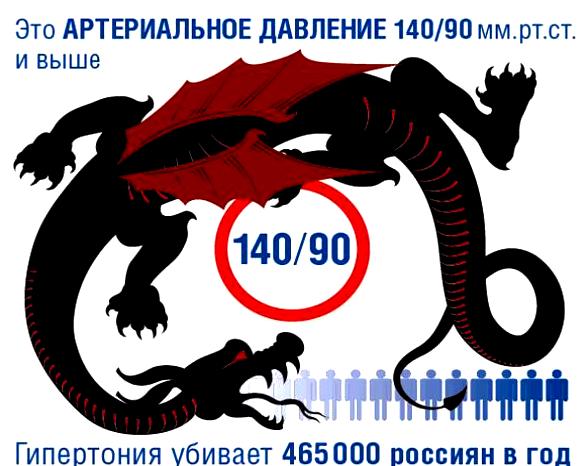 «Молчаливый убийца» — так врачи называют гипертонию за то, что она может годами протекать бессимптомно, и больной, имея стойкое повышение артериального давления (АД), даже не подозревает об этом. Существует известное «правило половинок»:из всех лиц с АГ только половина знает о своем заболевании;из тех, кто знает, только половина лечится;а из тех, кто лечится, только половина лечится эффективно, то есть, добивается нормализации АД.Что такое артериальное давление и какой уровень артериального давления принято считать нормальным?Артериальное (кровяное) давление — это сила, с которой поток крови давит на сосуды.Артериальное давление способствует продвижению крови по сосудам. Различают два показателя артериального давления:систолическое артериальное давление (САД), называемое ещё «верхним» — отражает давление в артериях, которое создается при сокращении сердца и выбросе крови в артериальную часть сосудистой системы;диастолическое артериальное давление (ДАД), называемое ещё «нижним» — отражает давление в артериях в момент расслабления сердца, во время которого происходит его наполнение перед следующим сокращением.И систолическое артериальное давление и диастолическое артериальное давление измеряются в миллиметрах ртутного столба (мм рт.ст.)                                                               ЗАПОМНИТЕ! Цифры нормального артериального давления составляют менее 140/90 мм рт. ст. (оптимальным является АД 120/80 мм рт. ст.)Артериальное давление подвержено колебаниям даже у здорового человека!В течение дня, в разные дни, в зависимости от времени года, погоды — давление постоянно колеблется. И это нормальное явление. Такие перемены отвечают потребностям организма. Поэтому, например, когда вы сидите, давление одно, когда встаете – другое, когда просыпаетесь – третье, когда работаете – четвертое.У здорового человека суточные колебания АД незначительны!У больных артериальной гипертонией наблюдаются резкие перепады давления!На давление влияет также стресс. Часто, когда давление вам измеряет врач, и вы волнуетесь, оно оказывается выше, чем когда вы измеряете его дома. Это называется «РЕАКЦИЕЙ НА БЕЛЫЙ ХАЛАТ». Из-за этих колебаний врач не может назначить лечение, измерив давление только один раз. Нужно сделать несколько измерений, обычно несколько раз в течение осмотра, и затем – несколько раз в последующие дни и недели.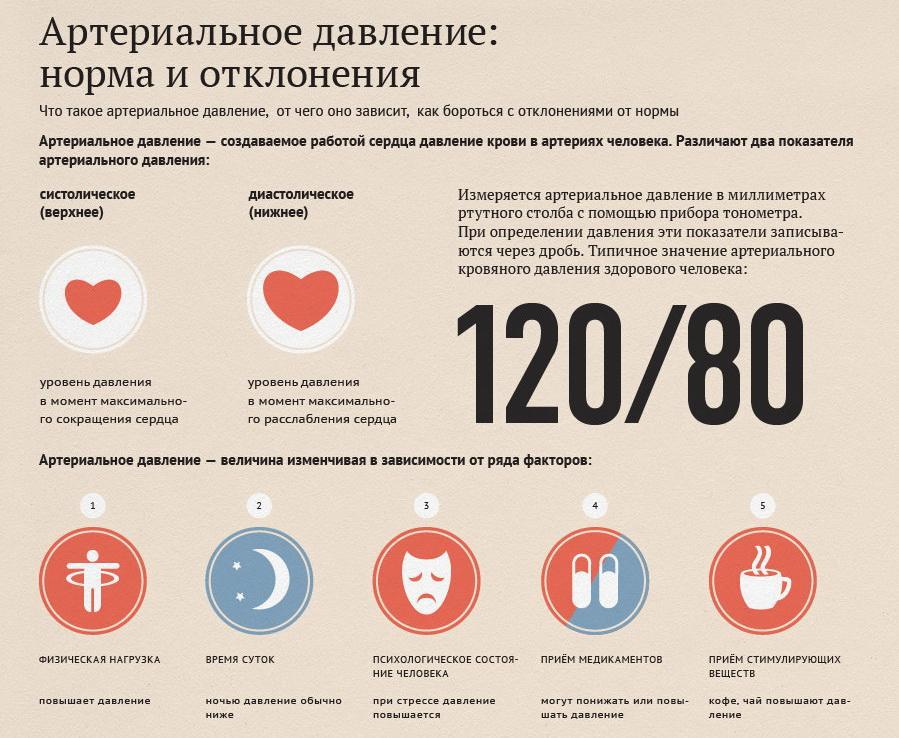 Как правильно измерять артериальное давление?Для измерения артериального давления используют специальный прибор – тонометр.В целях домашнего самоконтроля АД рекомендуется применять электронный автоматический тонометр с манжетой на плечо. Измерение давления с помощью механического тонометра может исказить реальные цифры АД, когда вы самостоятельно нагнетаете воздух в манжету с помощью груши. Поэтому оставьте механику медицинским работникам и используйте для контроля давления тонометр – автомат.Правила измерения АД:1. УсловияАД нужно измерять в удобной обстановке при комнатной температуре, не менее чем после 5-минутного отдыха. На холоде может произойти спазм и повышение АД. Обратите внимание на то, что после еды, выпитой чашки кофе или выкуренной сигареты измерять АД можно только через 30 минут.2. Положение пациента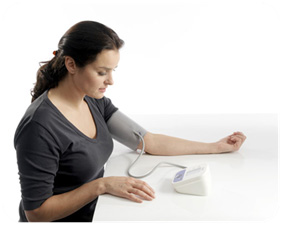 Измерение проводится в положении сидя, не скрещивая ноги.Рука полностью лежит на столе. Не допускается положение руки «на весу».Спина упирается на спинку стула.Высота стола должна быть такой, чтобы манжета находилась на уровне сердца.В момент измерения нельзя разговаривать, делать резкие движения.Дыхание спокойное и равномерное.3. Требования к приборам и манжетамМанжета должна соответствовать окружности плеча.Нижний край манжеты располагается на 2,0 см. выше локтевого сгиба.Плотность наложения манжеты: между манжетой и поверхностью плеча пациента должен проходить палец.Манжета должна правильно располагаться на плече  – на уровне сердца.Тонометры должны быть зарегистрированы Минздравом и сертифицированы Госстандартом, Метрологическим контролем («клеймо метролога»).4. Техника измеренияИзмерение проводится в покое после 5-10-минутного отдыха.Вначале АД измеряют на обеих руках, если разница между руками менее 10 мм рт.ст., то в дальнейшем измерение проводится на нерабочей руке (обычно — левой). Если разница между руками более 10 мм, то все последующие измерения проводят на той руке, где цифры АД выше.5. Кратность измеренийРекомендуется  производить 2-3  измерения АД с интервалом в  2-3 минуты. Среднее значение двух и более последовательных измерений гораздо точнее отражает уровень АД, чем однократное измерение.6. Регулярность измеренийИзмерять АД рекомендуется при артериальной гипертонии 2 раза в день: утром после пробуждения и утреннего туалета;вечером в 21.00-22.00;кроме того, в случаях плохого самочувствия при подозрении на подъем АД.Результаты измерений целесообразно записывать в дневник для того, чтобы потом посоветоваться с врачом относительно лечения.Образец ведения дневника ежедневного измерения артериального давления:Что такое артериальная гипертония?Артериальная гипертония — это периодическое или стойкое повышение артериального давления,  отмеченного трехкратно в различное время на фоне спокойной обстановки у лиц, не принимающих лекарственных средств, снижающих артериальное давление.Гипертонию диагностируют при  систолическом АД ≥140 мм рт.ст. и диастолическом АД ≥90 мм рт.ст.Артериальная гипертония — заболевание, опасное для жизни больного осложнениями, как вследствие самого повышения артериального давления, так и развития атеросклероза сосудов, снабжающих кровью жизненно важные органы (сердце, мозг, почки и др.).Течение заболевания может быть различным. Сначала наблюдаются небольшие эпизодические подъемы артериального давления. Если не проводить лечение, то артериальное давление повышается все выше и становится стойко повышенным.При многолетнем течении артериальной гипертонии организм постепенно адаптируется к высоким цифрам АД, и самочувствие больного человека может оставаться сравнительно неплохим.В этом коварство заболевания! Повышенное артериальное давление оказывает повреждающее воздействие на сосуды и питаемые ими органы: мозг, сердце, почки. Длительно текущая артериальная гипертония может привести к сосудистым катастрофам: инсульту, ишемической болезни сердца (стенокардии), инфаркту миокарда, сердечной и почечной недостаточности. 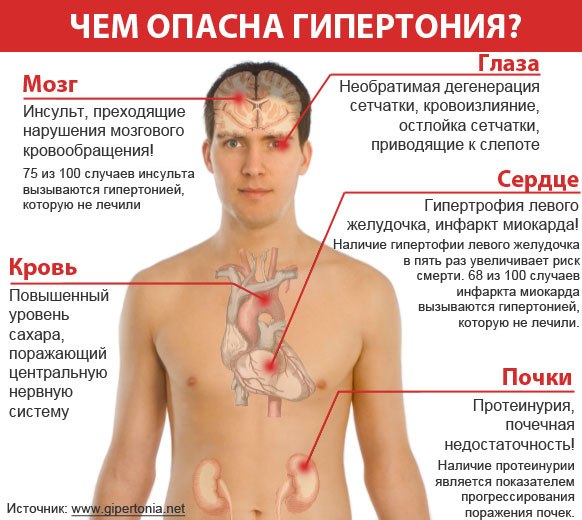 ЗАПОМНИТЕ! Нелеченная гипертония укорачивает Вашу жизнь. Самые частые осложнения гипертонии – поражение сердца,  Что такое гипертонический криз?Гипертонический криз — резкий, внезапный подъем артериального давления до индивидуально высоких значений, сопровождающийся резким ухудшением самочувствия и часто приводящий к осложнениям.Наиболее распространенные факторы, провоцирующие гипертонический криз:перемена погоды, магнитные бури;значительный стресс;употребление алкоголя накануне;значительное количество соли в пище;прекращение приема лекарств, понижающих давление.Гипертонические кризы условно делят на два типа.Кризы I типа характеризуются относительно невысоким повышением АД и обычно носят яркую вегетативно-сосудистую окраску. Они проявляются:резкой головной болью;покраснением кожных покровов, в первую очередь лица;сердцебиением;дрожью;ознобом;обильным мочеиспусканием.Кризы II типа протекают на фоне очень высоких цифр АД с различными проявлениями со стороны мозга, сердца. Отмечаются:сильные головные боли;тошнота;рвота;зрительные расстройства;судороги;сонливость;резкая одышка;приступы стенокардии.При кризах этого типа возможно развитие мозгового инсульта, инфаркта миокарда. На высоте гипертонического криза могут произойти разрывы мелких и крупных кровеносных сосудов.Немедикаментозное лечение артериальной гипертонииМетоды немедикаментозной коррекции АГ достаточно эффективны в начальной стадии болезни и используются в качестве дополнения к медикаментозной терапии при высоких цифрах АД.Немедикаментозные методы лечения гипертонии основаны на изменении образа жизни больных. Они включают:ограничение потребления соли (до ≤ 2,5 г/сут, включая приготовление пищи);снижение избыточной массы тела (оптимально ниже 25,0 кг/м²);повышение физической активности;прекращение курения;умеренность в употреблении алкогольных напитков;диета DASH (система питания, способствующая снижению АГ);достаточный ночной сон (продолжительность сна  не менее 7-8 часов в сутки);повышение устойчивости к стрессовым воздействиям (выработка навыков рационального отношения и регулирования психоэмоциональных перегрузок, обучение методам преодоления и предотвращения стрессовых состояний).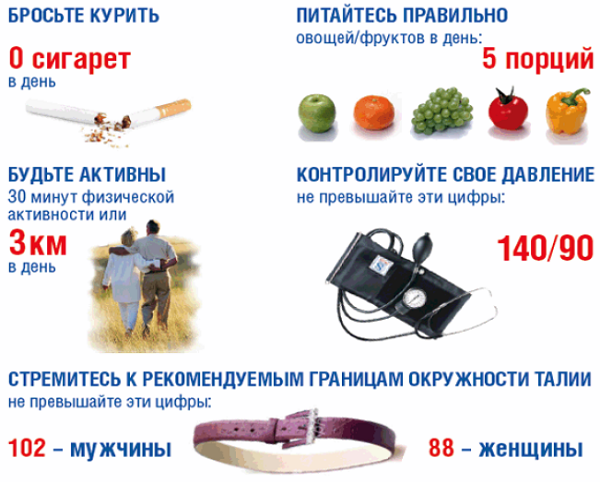  Приведенная  таблица показывает, как изменение конкретного фактора снижает уровень АД.ДатаВремяАртериальное давлениеПримечание (жалобы, причины повышения давления, примененные лекарственные средства и др.)УтроВечерУтроВечерИзменениеРекомендацииПримерное снижение АД сист.Снижение массы телаПоддерживать нормальный вес. Индекс массы тела  18,5 — 24,9 кг/м²5-20 мм рт. ст. на 10 кгПитание в соответствии со схемой DASHПитание должно быть богато фруктами, овощами и маложирными молочными продуктами с уменьшенным содержанием,  как насыщенного, так  и общего жира 8-14 мм рт. ст.Уменьшение потребления натрия с пищейПотреблять не более 1500 мг натрия в сутки (2,5 г/сут  соли — 1/2 чайной ложки)2-8 мм рт. ст.Расширение физической активностиРегулярная аэробная физическая активность (например, быстрая ходьба, по крайней мере, 30 мин  в день большую часть недели)4-9 мм рт. ст.Ограничение потребления алкоголяОграничить потребление алкоголя. Для мужчин не более 20 г этанола в сутки (т.е.  около 500 мл пива, 250 мл сухого вина, 50 г коньяка или водки), для женщин не более 10 г этанола в сутки2-4  мм рт. ст.Прекращение куренияНеобходимо для снижения общего сердечно — сосудистого риска